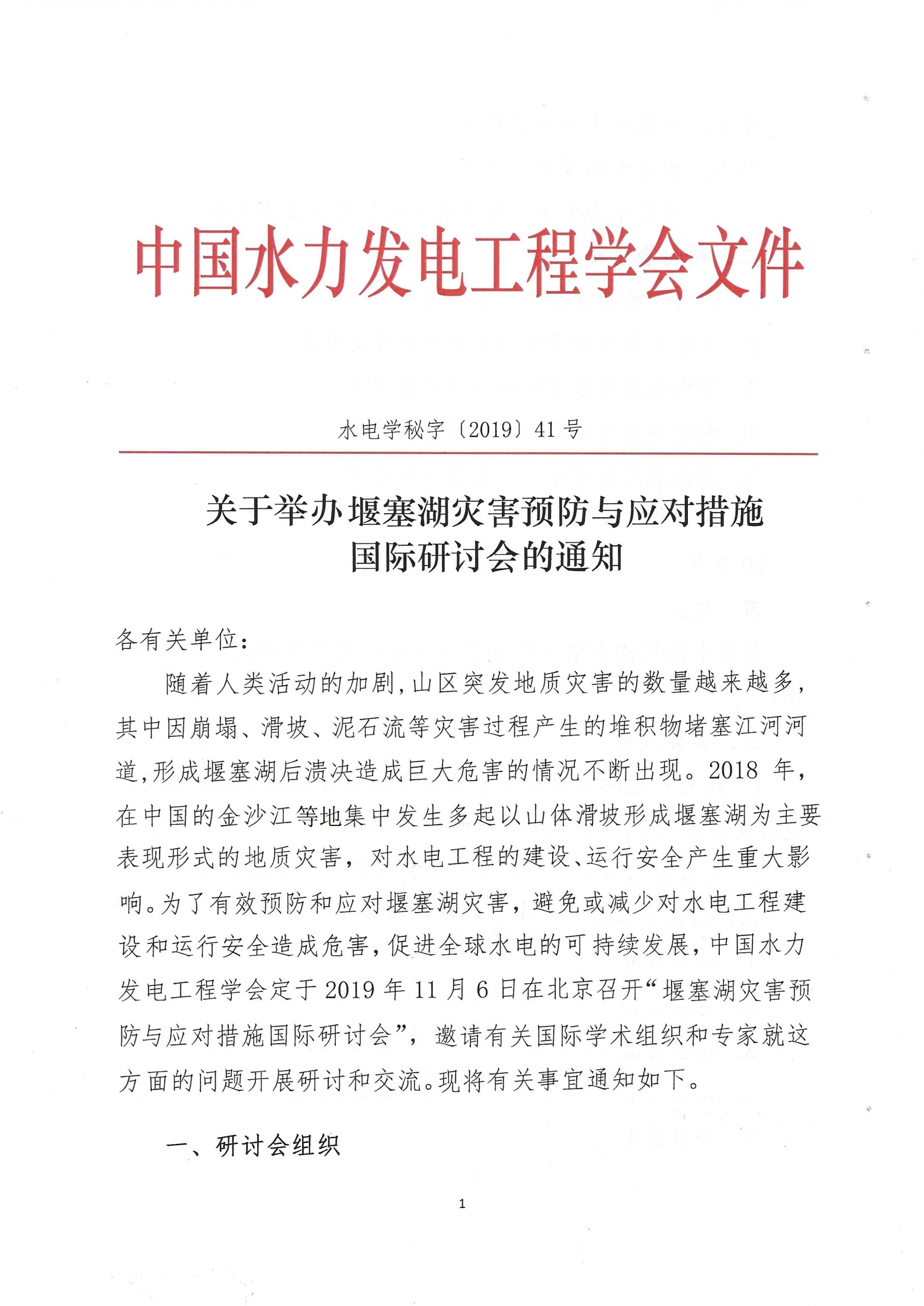 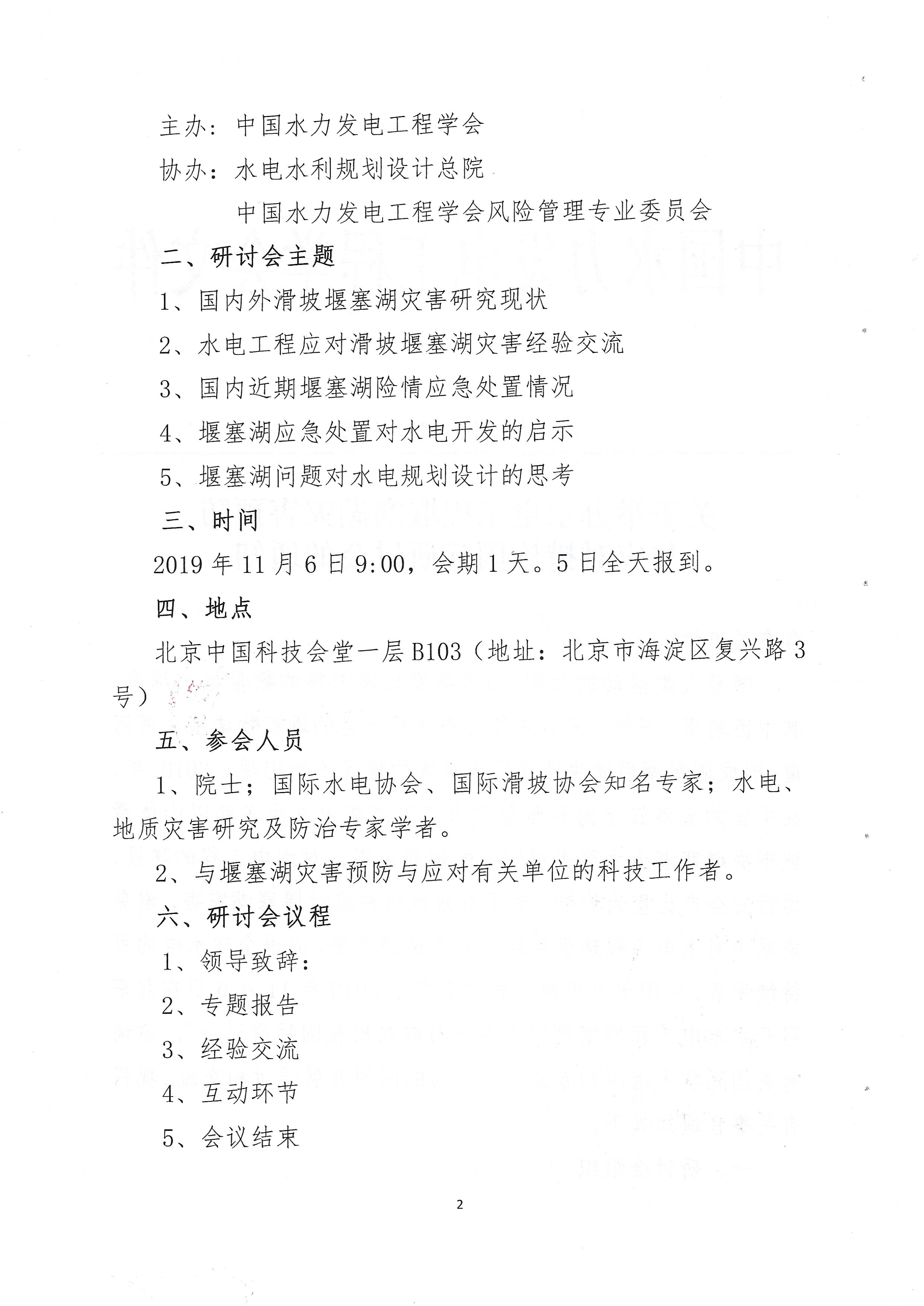 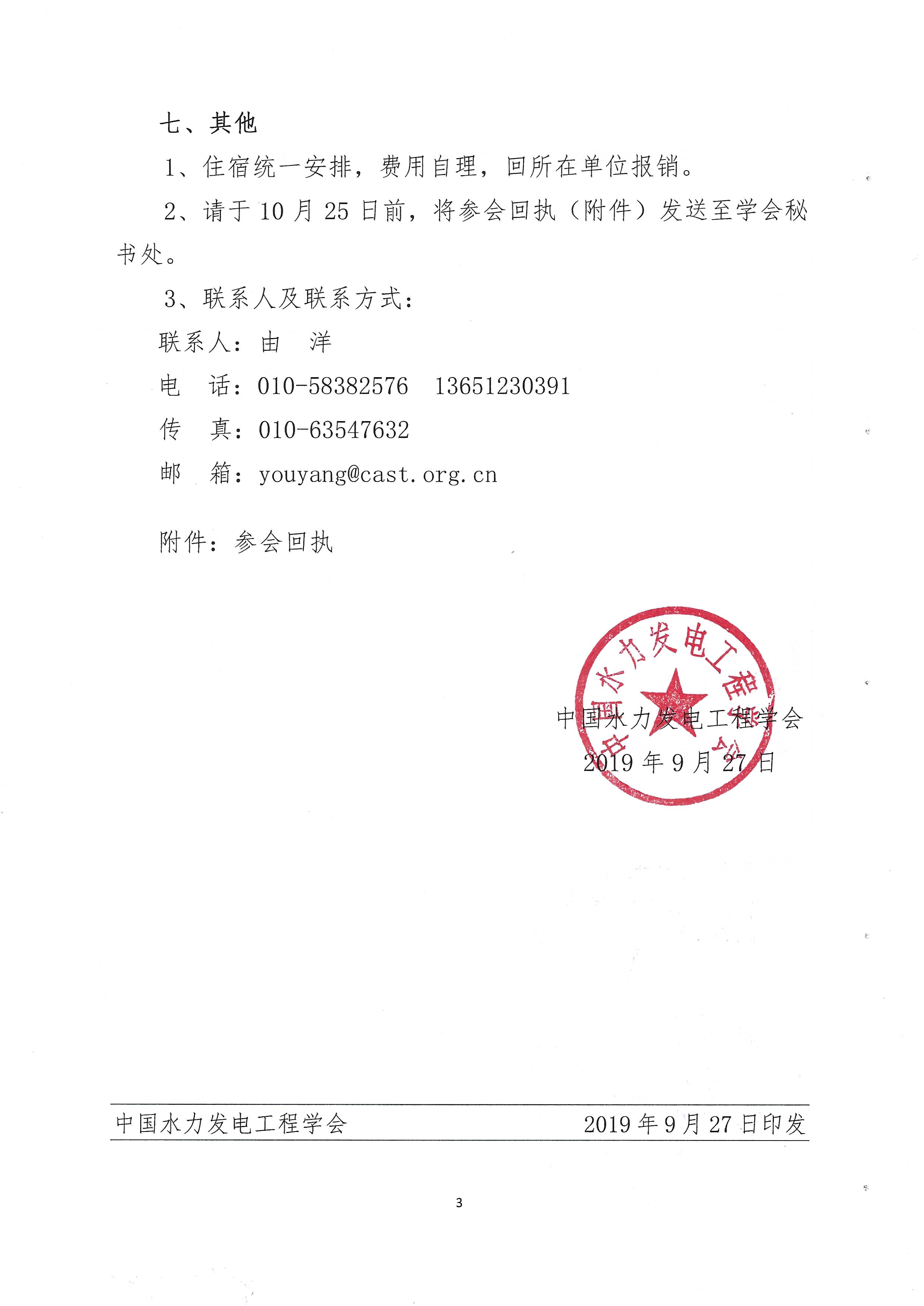 附件：水电工程堰塞湖灾害预防与应对措施国际研讨会参会回执回执请发邮件至：youyang@cast.org.cn或传真至学会秘书处：010－63547632 单  位姓  名性别职务/职称手机邮箱住宿单住□合住□单住□合住□单住□合住□备  注住宿标准：普通标间、普通单间598元/天。住宿标准：普通标间、普通单间598元/天。住宿标准：普通标间、普通单间598元/天。住宿标准：普通标间、普通单间598元/天。住宿标准：普通标间、普通单间598元/天。